SZPITAL SPECJALISTYCZNY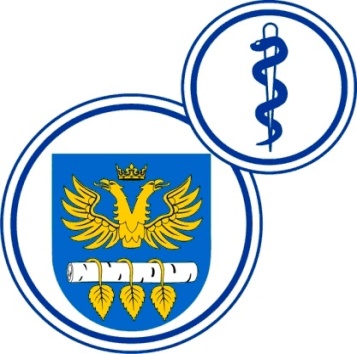 W BRZOZOWIEPODKARPACKI OŚRODEK ONKOLOGICZNYim. Ks. Bronisława MarkiewiczaADRES:  36-200  Brzozów, ul. Ks. J. Bielawskiego 18tel./fax. (013) 43 09 587www.szpital-brzozow.pl         e-mail: zampub@szpital-brzozow.pl__________________________________________________________________________________Sz.S.P.O.O. SZPiGM 3810/18/2020SPECYFIKACJA ISTOTNYCH WARUNKÓW ZAMÓWIENIAPrzedmiot zamówienia:Dostawa papierowych artykułów higienicznych.         Tryb zamówienia: przetarg nieograniczonyZamawiający: Szpital Specjalistyczny w Brzozowie, Podkarpacki Ośrodek      Onkologiczny Im. Ks. B. Markiewicza1. Zamawiający:Szpital Specjalistyczny w Brzozowie, Podkarpacki Ośrodek Onkologiczny 
Im. Ks. B. Markiewicza, 36-200 Brzozów, ul. Ks. J. Bielawskiego 18Tel, Fax. (013) 4309587www.szpital-brzozow.plzampub@szpital-brzozow.pl2. Przedmiot zamówienia:Przedmiotem zamówienia jest sukcesywny zakup papierowych artykułów higienicznych.Szczegółowy opis przedmiotu zamówienia określony został w załączniku nr 1 do Specyfikacji Istotnych Warunków Zamówienia.Nie dopuszcza się  składanie ofert częściowych. Nie dopuszcza się składania ofert wariantowych.Zamawiający nie przewiduje udzielania zamówień uzupełniających.   3. Warunki ubiegania się o zamówienie:O zamówienie mogą się ubiegać wykonawcy, którzy :nie podlegają wykluczeniu;Zamawiający stwierdzi spełnianie powyższego warunku na podstawie złożonego przez Wykonawcę oświadczenia  zgodnie ze wzorem   stanowiącym załącznik nr 2 do SIWZ.spełniają warunki udziału w postepowaniu, dotyczące:-	posiadania kompetencji lub uprawnień do prowadzenia  określonej działalności zawodowej, jeżeli przepisy prawa nakładają obowiązek ich posiadania;Zamawiający nie stawia w tym zakresie żadnych wymagań, których spełnienie Wykonawca zobowiązany jest wykazać.-	sytuacji ekonomicznej lub  finansowej;Zamawiający nie stawia w tym zakresie żadnych wymagań, których spełnienie Wykonawca zobowiązany jest wykazać.-  zdolności technicznej lub zawodowej;Zamawiający nie stawia w tym zakresie żadnych wymagań, których spełnienie Wykonawca zobowiązany jest wykazać.Zamawiający  przewiduje wykluczenie wykonawcy na podstawie art. 24 ust. 5 pkt. 1 ustawy Prawo zamówień publicznych.Zamawiający oceni czy wykonawcy którzy przez oferowane dostawy spełniają wymogi określone przez zamawiającego, oraz nie podlegają wykluczeniu z postępowania, na podstawie wymaganych przez zamawiającego dokumentów określonych w punkcie 7 specyfikacji.4. Tryb zamówienia:Przetarg nieograniczony na podstawie art. 39 ustawy z dnia 29 stycznia 2004 r. Prawo zamówień publicznych.Zamawiający nie zamierza zawrzeć umowy ramowej.Zamawiający nie zamierza  ustanowić dynamicznego systemu zakupów.Zamawiający nie przewiduje wyboru oferty najkorzystniejszej z zastosowaniem aukcji elektronicznej.Zamawiający dokona oceny ofert z zastosowaniem art. 24aa ustawy Prawo zamówień publicznych.5. Termin realizacji zamówienia:Wymagany termin wykonania zamówienia: 12 miesięcy.6. Opis sposobu przygotowywania ofert:Ofertę sporządza się w języku polskim z zachowaniem formy pisemnej pod rygorem nieważności. Ofertę asortymentowo-cenową  należy  sporządzić w formie określonej
w załączniku nr 1 do siwz.Każdy wykonawca może złożyć tylko jedną ofertę na to samo zadanie. Oferty wykonawcy, który przedłoży więcej niż jedną ofertę będą odrzucone.Wszystkie oświadczenia i dokumenty, o których mowa w specyfikacji, muszą być podpisane przez osoby upoważnione do reprezentowania wykonawcy. Dokumenty dostarczone w formie kserokopii powinny być poświadczone „za zgodność z oryginałem” przez osoby upoważnione do reprezentowania wykonawcy na wszystkich stronach oferty. W przypadku gdyby kserokopie dokumentów były nieczytelne, wówczas winny być potwierdzone urzędowo przez organ, który je wydał.Upoważnienie do podpisania oferty powinno być dołączone do oferty, o ile nie wynika z innych dokumentów załączonych przez wykonawców, lub z ustawy.W przypadku, gdy oferta zawierać będzie informacje stanowiące tajemnice przedsiębiorstwa wykonawcy w rozumieniu przepisów o zwalczaniu nieuczciwej konkurencji, a wykonawca zastrzega w odniesieniu do tych informacji, że nie mogą być one udostępniane innym uczestnikom postępowania, informacje te powinien zamieścić wykonawca w dodatkowej zamkniętej kopercie z napisem „zastrzeżone”.Ofertę powinien złożyć wykonawca w zamkniętej kopercie. Kopertę zaadresowaną na zamawiającego należy oznaczyć napisem:„Przetarg nieograniczony – dostawa artykułów higienicznych 
 Sz. S. P. O.O. SZPiGM 3810/18/2020-  Wykonawca na kopercie powinien zamieścić swój adres korespondencyjny. -  Koperta zawierająca ofertę powinna być zaklejona w sposób uniemożliwiający  jej   samoistne otwarcie. -  Wykonawca ponosi wszelkie koszty związane z przygotowaniem i złożeniem     oferty.          -  Wykonawcy wspólnie ubiegający się o udzielenie zamówienia ustanowią               pełnomocnika do reprezentowania ich w postępowaniu o udzielenie              zamówienia, o czym informację należy zamieścić w ofercie.7. Zamawiający wymaga od wykonawców biorących udział w niniejszym postępowaniu na potwierdzenie spełniania warunków określonych w punkcie 3 SIWZ oraz  braku podstaw do wykluczenia, oraz potwierdzenie spełniania przez oferowany przedmiot zamówienia wymagań odnośnie przedmiotu zamówienia, przedłożenia następujących dokumentów:Wykaz dokumentów które należy dołączyć do oferty przetargowej (tj. do daty składania ofert):Oferta przetargowa – wzór stanowi załącznik nr 1 do specyfikacji istotnych warunków zamówienia.Oświadczenie o nie podleganiu wykluczeniu – wzór stanowi załącznik  nr  2  do specyfikacji istotnych warunków zamówienia.Wykaz dokumentów, które należy przedłożyć zamawiającemu w terminie 3 dni od dnia zamieszczenia na stronie internetowej zamawiającego informacji, o której mowa w art. 86 ust. 5: Oświadczenie o przynależności lub braku przynależności do grupy kapitałowej (w rozumieniu ustawy z dnia 16 lutego 2007 r. o ochronie konkurencji i konsumentów) - wzór stanowi załącznik nr 3 do specyfikacji istotnych warunków zamówienia.Wraz ze złożeniem oświadczenia, wykonawca może przedstawić dowody, że powiązania z innym wykonawcą nie prowadzą do zakłócenia konkurencji w postępowaniu o udzielenie zamówienia.Wykaz dokumentów do złożenia których wykonawcy zostaną wezwani po otwarciu ofert w wyznaczonym przez zamawiającego terminie: 1. Odpis z właściwego rejestru lub z centralnej ewidencji i informacji o działalności gospodarczej, jeżeli odrębne przepisy wymagają wpisu do rejestru lub ewidencji, w celu potwierdzenia braku podstaw wykluczenia na podstawie art. 24 ust. 5 pkt 1 ustawy.Informacja dotycząca podwykonawstwa - wzór stanowi załącznik nr 4 do specyfikacji istotnych warunków zamówienia.W przypadku wykonawców wspólnie ubiegających się o udzielenie zamówienia pełnomocnictwo osoby reprezentującej wspólnie działających wykonawców, określające postępowanie do którego się odnosi, precyzujące zakres umocowania oraz określające osobę pełnomocnika i wykonawców udzielających pełnomocnictwa. Pełnomocnictwo powinno być podpisane przez wszystkich wykonawców.W przypadku gdy oferta podpisana jest przez pełnomocnika, pełnomocnictwo do podpisania oferty.Oświadczenie dotyczące wielkości przedsiębiorstwa wykonawcy - wzór stanowi załącznik nr 5 do specyfikacji istotnych warunków zamówienia.Dokumenty podmiotów zagranicznych:Jeżeli wykonawca ma siedzibę lub miejsce zamieszkania poza terytorium Rzeczypospolitej Polskiej, zamiast dokumentu, o którym mowa w § 5ust. 4) Rozporządzenia Ministra Rozwoju z dnia 26 lipca 2016 r. w sprawie rodzajów dokumentów, jakich może żądać zamawiający od wykonawców w postępowaniu o udzielenie zamówienia, składa dokument lub dokumenty wystawione w kraju w którym wykonawca ma siedzibę lub miejsce zamieszkania, potwierdzające odpowiednio, że nie otwarto jego likwidacji ani nie ogłoszono upadłości. Jeżeli w kraju, w którym wykonawca ma siedzibę lub miejsce zamieszkania lub miejsce zamieszkania ma osoba, której dokument dotyczy, nie wydaje się dokumentów, o których mowa powyżej, zastępuje się je dokumentem zawierającym odpowiednio oświadczenie wykonawcy, ze wskazaniem osoby albo osób uprawnionych do jego reprezentacji, lub oświadczenie osoby, której dokument miał dotyczyć, złożone przed notariuszem lub przed organem sądowym, administracyjnym albo organem samorządu zawodowego lub gospodarczego właściwym ze względu na siedzibę lub miejsce zamieszkania wykonawcy lub miejsce zamieszkania tej osoby. 8. Wadium.Od wykonawców składających ofertę w niniejszym postępowaniu zamawiający nie wymaga  złożenia wadium .9. Sposób porozumiewania się zamawiającego z wykonawcami oraz przekazywania oświadczeń i wniosków w trakcie postępowania.Zgodnie z art. 10c ust. 2 ustawy Prawo zamówień publicznych składanie ofert odbywa się za pośrednictwem operatora pocztowego w rozumieniu ustawy z dnia 23 listopada 2012r. Prawo pocztowe (Dz. U. poz. 1529 oraz z 2015r. poz. 1830), osobiście lub za pośrednictwem posłańca.Zamawiający dopuszcza przekazywanie oświadczeń, wniosków, zawiadomień oraz innych informacji za pomocą faxu (nr 13 43 09 587) lub przy użyciu środków komunikacji elektronicznej (e-mail: wojciech.majkowski@szpital-brzozow.pl)-zapis nie dotyczy ofert oraz dokumentów o których mowa w art. 25 ust. 1 pkt. 1 ustawy Prawo zamówień publicznych.Każdorazowo kierując do zamawiającego oświadczenie, pismo, zawiadomienie lub wniosek wykonawca powinien powoływać się na:-  numer referencyjny postępowania: Sz.S.P.O.O. SZPiGM 3810/18/2020- adres korespondencyjny:Szpital Specjalistyczny w BrzozowiePodkarpacki Ośrodek Onkologiczny Im. Ks. B. Markiewiczaul. Ks. J. Bielawskiego 1836-200 BrzozówUWAGA!Każda ze stron, która przekazuje oświadczenia, wnioski, zawiadomienia lub inne informacje w formie faxu, lub przy użyciu środków komunikacji elektronicznej w rozumieniu ustawy z dnia 18 lipca 2002 r. o świadczeniu usług drogą elektroniczną, ma obowiązek niezwłocznie potwierdzić fakt jej otrzymania tą samą drogą. W przypadku braku potwierdzenia otrzymania wiadomości przez Wykonawcę, Zamawiający przyjmie, że pismo wysłane przez Zamawiającego na numer faxu lub przy użyciu środków komunikacji elektronicznej, wskazany przez Wykonawcę w ofercie, zostało doręczone w sposób umożliwiający zapoznanie się Wykonawcy z treścią pisma.Wszelkie dokumenty w sprawach zamówień publicznych zamawiający przyjmuje po przekazaniu drogą pocztową, faxem lub mailem, od poniedziałku do piątku, w godzinach od 7.25 do 15.00.10. Sposób obliczenia ceny, kryteria oceny ofert i sposób ich oceny.Oferowaną cenę należy podać w PLN. Przez cenę należy rozumieć cenę w rozumieniu art. 3 ust. 1 pkt. 1 i ust. 2 ustawy z dnia 9 maja 2014r. o informowaniu o cenach towarów i usług (Dz. U poz. 915). Cenę należy podać z dokładnością do dwóch miejsc po przecinku. Sposób obliczania ceny, jaki Wykonawcy powinni przyjąć w ofertach:cena jednostkowa netto x ilość = wartość netto + podatek VAT = wartość brutto.Przez cenę (koszt) zamówienia zamawiający rozumie łączny koszt za całość przedmiotu zamówienia, stanowiący całkowite wynagrodzenie wykonawcy.Wykonawca dokona oceny złożonych ofert według następujących kryteriów:		kryterium						waga kryterium                1) cena      					   	       60 %                2) jakość  							       35 %                3) termin dostawy                                                         5 %Liczbę punktów, jaką uzyska badana oferta zamawiający obliczy w następujący sposób:1) Cena  oferty.Maksymalna ilość możliwych do uzyskania punktów wg kryterium cena – 60 punktów.Oferta z najniższą oferowaną ceną brutto „C min”  otrzymuje punktów 60.Każda inna oferta „C” otrzymuje ilość punktów w kryterium cena wynikającą                z wyliczenia wg wzoru:(Cmin/C) x 60 = cCmin – najniższa oferowana cenaC	- cena badanej ofertyc	- liczba punktów uzyskanych przez ofertę z kryterium cena(przy przeliczaniu liczbę punktów zamawiający zaokrągla w dół do dwóch liczb po przecinku np. liczba punktów 4,543 zostanie zaokrąglona do 4,54)2) Jakość.Maksymalna ilość możliwych do uzyskania punktów wg kryterium jakość – 35 punktów.UWAGA!Zamawiający wymaga przedłożenia zamawiającemu przed upływem terminu składania ofert próbek oferowanych produktów w celu dokonania oceny jakościowej.Do oceny jakości należy przedłożyć zamawiającemu nieodpłatnie próbki:– w postaci 4 sztuk (rolka lub pakiet) każdego z produktów obejmujących przedmiot zamówienia, tożsamych z produktem zaoferowanym.Zamawiający na podstawie próbek oceni również, czy zaoferowany produkt spełnia wymagania postawione w odniesieniu do przedmiotu zamówienia.Do każdego produktu powinna być dołączona informacja z danymi produktu pozwalająca go bez wątpliwości zidentyfikować. Niedostarczenie próbek równoznaczne będzie z odrzuceniem oferty.Oceny jakości dokona zespół specjalistów w ramach komisji przetargowej – powołany spośród pracowników Sekcji Higieny oraz Zaopatrzenia. Szczegółowy tryb pracy zespołu oraz zasady dokonywania ocen określają poniższe zapisy.Jakość materiału rozumiana jest jako zespół cech obejmujących „podkryteria”: -grubość i gramatura papieru oraz ilość (długość, szerokość, ilość listków), -zapach oraz stopień pylenia, -odporność na rozerwanie, które można wyodrębnić i ocenić przy pomocy zmysłów człowieka na podstawie posiadanego doświadczenia i wiedzy teoretycznej oraz z pomocą podstawowych dostępnych narzędzi (waga). Ocena „podkryteriów” jakości dokonana zostanie w skali od 0 do 35 punktów, przy czym wartość punktowa „podkryteriów” może wynosić:a) grubość i gramatura papieru oraz ilość (długość, szerokość, ilość listków) – od 0 do 25 pkt,b) zapach oraz stopień pylenia – od 0 do 5 pkt,c) odporność na rozerwanie – od 0 do 5 pkt.UWAGA !!! w ramach kryterium jakość zostanie oceniona jakość wszystkich pozycji przedmiotu zamówienia.Wyliczenie punktów zostanie dokonane z dokładnością do dwóch miejsc po przecinku, zgodnie z matematycznymi zasadami zaokrąglania.Zgodnie z zasadami oceny próbek przewidzianymi dla zespołu specjalistów w SIWZ:zespół specjalistów wypracuje wspólną ocenę dla poszczególnych produktów danego wykonawcy w każdym z podkryteriów,zespół specjalistów powinien dążyć do wypracowania zgodnego wspólnego stanowiska w prowadzonej ocenie jakości produktów,jeżeli uzgodnienie stanowiska nie jest możliwe, przewodniczący komisji przetargowej zarządza jawne głosowanie, w którym każda z osób zespołu ma jeden głos a fakt przeprowadzenia głosowania i jego wynik powinien być odnotowany w dokumentacji z przeprowadzonych czynności,w przypadku, gdy członek zespołu specjalistów nie zgadza się z rozstrzygnięciem jakie zapadło w wyniku głosowania, zobowiązany jest przedstawić swoje stanowisko w formie pisemnej przewodniczącemu komisji przetargowej, które załącza się do dokumentacji prac zespołu,zespół specjalistów sumuje liczbę punktów przyznaną poszczególnym produktom danego wykonawcy w ramach każdego podkryterium oceny a następnie wylicza średnią liczbę punktów danego podkryterium dla wszystkich produktów danego wykonawcy,suma średnich poszczególnych podkryteriów stanowi liczbę punktów przyznaną danemu wykonawcy za kryterium jakość,wyliczenie punktów zostanie dokonane z dokładnością do dwóch miejsc po przecinku.z przeprowadzonej oceny jakości zespół specjalistów sporządza protokoły w ilości odpowiadającej liczbie wykonawców, a każdy z protokołów zawiera zestawienie wszystkich produktów przedstawionych do oceny z podaniem nazwy handlowej oraz nazwy producent,punktacja przyznana przez zespół specjalistów stanowi dla komisji przetargowej podstawę do dokonania oceny ofert, a w przypadku braku zastrzeżeń komisji co do wyniku prac zespołu wyniki oceny jakości sporządzone przez zespół wpisywane są przez komisję do arkusza oceny ofert. 3) Termin dostawyMaksymalna ilość możliwych do uzyskania punktów wg kryterium termin dostawy – 5 punktów.Zamawiający określa maksymalny termin dostawy na 5 dni od złożenia zamówienia. W przypadku, gdy wykonawca zaoferuje 5-dniowy termin dostawy otrzyma 0 pkt. W kryterium termin dostawy.W przypadku gdy wykonawca zaoferuje termin dostawy krótszy niż 5 dni (np. 4 dni, 1 dzień), otrzyma 5 pkt.Wykonawca zobowiązany jest zaoferować termin dostawy z dokładnością do dni (np. 1 dzień, 2 dni, itp.).W przypadku, gdy wykonawca nie określi w ofercie terminu dostawy, zamawiający przyjmie termin dostawy dla tej oferty wynoszący 5 dni.Za najkorzystniejszą zamawiający uzna ofertę, która w wyniku oceny otrzyma najwyższą liczbę punktów, oraz spełni wszystkie wymogi zawarte w ustawie Prawo zamówień publicznych i specyfikacji istotnych warunków zamówienia.11. Tryb udzielania wyjaśnień.Osobą upoważnioną do kontaktów z wykonawcami i udzielania wyjaśnień jest:mgr Wojciech Majkowski, Brzozów, ul. Ks. J. Bielawskiego 18, budynek administracji pokój nr 12, od poniedziałku do piątku, w godzinach od 800 do 1430.Wykonawca może zwrócić się do zamawiającego o wyjaśnienie treści specyfikacji istotnych warunków zamówienia. Zamawiający niezwłocznie udzieli wyjaśnień, pod warunkiem że wniosek o wyjaśnienie treści specyfikacji istotnych warunków zamówienia wpłyną do zamawiającego nie później niż do końca dnia, w którym upływa połowa wyznaczonego terminu składania ofert.Zamawiający jednocześnie przekaże treść wyjaśnienia wszystkim wykonawcom którym doręczono specyfikację istotnych warunków zamówienia, bez ujawniania źródła zapytania.Sposób kontaktu zgodnie z punktem 9 SIWZ.12.Termin związania ofertą.Wykonawca jest związany ofertą przez 30 dni.Bieg terminu związania ofertą rozpoczyna się wraz z upływem terminu składania ofert.13. Miejsce i termin składania ofert.Termin składania ofert: 31.03.2020 r. godz. 12.00.Oferty należy składać na adres zamawiającego:Szpital Specjalistyczny w Brzozowie, Podkarpacki Ośrodek Onkologiczny 
im. Ks. B. Markiewicza, ul. Ks. J. Bielawskiego 18, sekretariat, budynek administracji.14. Miejsce i termin otwarcia ofert.Oferty zostaną otwarte przez członków komisji przetargowej dnia 31.03.2020 r.
o godz. 12.30, w siedzibie zamawiającego, budynek administracji, świetlica.Otwarcie ofert jest jawne.15. Zawiadomienie o wyborze oferty i zawarcie umowy, istotne postanowienia umowy.Rozliczenia pomiędzy zamawiającym a wykonawcą prowadzone będą w polskich złotych PLN.O wyborze oferty zamawiający niezwłocznie zawiadomi wykonawców, którzy ubiegali się o udzielenie zamówienia.Wykonawca, którego oferta zostanie uznana za najkorzystniejszą zostanie niezwłocznie powiadomiony przez zamawiającego o miejscu i terminie zawarcia umowy.Wzór umowy stanowi załącznik nr 6  do niniejszej specyfikacji.16. Środki ochrony prawnej.Środki ochrony prawnej przysługujące wykonawcom w niniejszym postępowaniu, zgodnie z ustawą z dnia 29 stycznia 2004 r. Prawo zamówień publicznych 
(Dz.U. z 2004 r., Nr 19, poz. 177 z późn. zm.) zawarte zostały w tekście Działu VI ustawy Prawo zamówień publicznych.17. Informacje dodatkowe.1. Zamawiający wymaga aby wykonawcy składali ofertę z wykorzystaniem wzorcowych formularzy przekazanych wykonawcom jako załączniki do specyfikacji istotnych warunków zamówienia. W przypadku gdy wykonawca składając ofertę
w postępowaniu nie korzysta z formularzy dołączonych do SIWZ zamawiający wymaga aby wszelkie elementy znajdujące się we wzorach formularzy wykonawca zamieścił w swojej ofercie.2. Zamawiający informuje, że w trakcie realizacji umowy mogą wystąpić z jego strony opóźnienia płatności do 90 dni po terminie wymagalności faktury.						  ...............................................    						  	         (podpis kierownika jednostki)                                                                                                                                                                                             18/2020 - Załącznik nr 1OPIS PRZEDMIOTU ZAMÓWIENIATermin dostawy ………………. dniWartość brutto oferty: ……………………….. złSłownie : ………………………………………………………………………………………Osoba/y upoważniona/e do kontaktu:……………………………………Nr tel. …………………………….Nr fax…………………………….mail ……………………………..Równocześnie oświadczamy, że znane są nam warunki udziału w postępowaniu, treść proponowanej umowy oraz treść specyfikacji istotnych warunków zamówienia i nie wnosimy do nich jakichkolwiek zastrzeżeń. Zobowiązujemy się również, w przypadku uznania naszej oferty za najkorzystniejszą do podpisania umowy w miejscu  i czasie wskazanym przez zamawiającego. Oświadczamy również, że jesteśmy związani niniejszą ofertą przez okres 30 dni od upływu terminu składania ofert.    __________________ dnia ______________________________________________                                                                                    PODPIS I PIECZĄTKA WYKONAWCYUWAGA!Zamawiający wymaga przedłożenia zamawiającemu przed upływem terminu składania ofert próbek oferowanych produktów w celu dokonania oceny jakościowej.Do oceny jakości należy przedłożyć zamawiającemu nieodpłatnie próbki:– w postaci czterech sztuk (rolka lub pakiet) każdego z produktów obejmujących przedmiot zamówienia, tożsamych z produktem zaoferowanym.Zamawiający na podstawie próbek oceni również czy zaoferowany produkt spełnia wymagania postawione w odniesieniu do przedmiotu zamówienia.Do każdego produktu powinna być dołączona informacja z danymi produktu pozwalająca go bez wątpliwości zidentyfikować. Niedostarczenie próbek równoznaczne będzie z odrzuceniem oferty.                                                                                                                        Załącznik nr 2Wykonawca:………………………………………………………………………………(pełna nazwa/firma, adres)Oświadczenie wykonawcyskładane na podstawie art. 25a ust. 1 ustawy z dnia 29 stycznia 2004 r.Prawo zamówień publicznych,               DOTYCZĄCE PRZESŁANEK WYKLUCZENIA Z POSTĘPOWANIANa potrzeby postępowania o udzielenie zamówienia publicznego 
Sygn. SZSPOO.SZPiGM.3810/18/2020, oświadczam, że:1.Nie podlegam wykluczeniu z postępowania. * 2.Podlegam wykluczeniu z postepowania. ** niepotrzebne skreślić.…………….……. (miejscowość), dnia ………….……. r. 							…………………………………………                                                                                                                 (podpis)Oświadczam, że zachodzą w stosunku do mnie podstawy wykluczenia z postępowania na podstawie art. …………. ustawy Prawo zamówień publicznych.Jednocześnie oświadczam, że w związku z ww. okolicznością, na podstawie art. 24 ust. 8 ustawy Pzp podjąłem następujące środki naprawcze: …………………………………………………………………………………………..…………………...........…………………………………………………………………………………………………………………………………………………………………………………………………….……. (miejscowość), dnia …………………. r. 							…………………………………………                                                                                                     (podpis)                                                                                                            Załącznik nr 3Wykonawca:………………………………………………………………………………………(pełna nazwa/firma, adres)Oświadczenie wykonawcyskładane na podstawie art. 24 ust. 11  ustawy z dnia 29 stycznia 2004 r.Prawo zamówień publicznych DOTYCZĄCE PRZYNALEŻNOŚCI DO GRUPY KAPITAŁOWEJ Składając ofertę w postępowaniu o udzielnie zamówienia publicznego, Sygn. SZSPOO.SZPiGM.3810/18/2020, oświadczamy, żenie należymy do grupy kapitałowej, o której mowa w art. 24 ust. 1 pkt 23 ustawy Prawo zamówień publicznych *,należymy do grupy kapitałowej, o której mowa w art. 24 ust. 1 pkt 23 ustawy Prawo zamówień publicznych*. W przypadku przynależności Wykonawcy do grupy kapitałowej, o której mowa w art. 24 ust. 1 pkt 23 ustawy Prawo zamówień publicznych,  Wykonawca składa wraz z oświadczeniem listę podmiotów należących do grupy kapitałowej.* niepotrzebne skreślić.…………….……. (miejscowość), dnia …………………. r. 							…………………………………………                                                                                                     (podpis)                                                                                                              Załącznik nr 4Wykonawca:………………………………………………………………………………………(pełna nazwa/firma, adres)                          Oświadczenie wykonawcyskładane na podstawie art. 36b ust. 1  ustawy z dnia 29 stycznia 2004 r.Prawo zamówień publicznych, DOTYCZĄCE PODWYKONAWSTWASkładając ofertę w postępowaniu o udzielnie zamówienia publicznego, Sygn. SZSPOO.SZPiGM. 3810/18/2020, oświadczamy, że:nie zamierzamy  zlecić podmiotom trzecim podwykonawstwo*,zamierzamy  zlecić podmiotom trzecim podwykonawstwo*,W przypadku zlecenia podmiotom trzecim podwykonawstwo należy wraz z oświadczeniem wskazać  części zamówienia, których wykonanie wykonawca zamierza  powierzyć podwykonawcom wraz z podaniem  firm podwykonawców oraz wartość lub procentową część zamówienia, jaka zostanie powierzona podwykonawcom.* niepotrzebne skreślić.…………….……. (miejscowość), dnia …………………. r. 							…………………………………………                                                                                                     (podpis)                                                                                                                     Załącznik nr 5Wykonawca:………………………………………………………………………………………(pełna nazwa/firma, adres)Oświadczenie wykonawcySkładając ofertę w postępowaniu o udzielnie zamówienia publicznego, Sygn. SZSPOO.SZPiGM. 3810/18/2020, oświadczamy, że:jesteśmy małym/średnim przedsiębiorcą,*nie jesteśmy małym/średnim przedsiębiorcą,* * niepotrzebne skreślić.…………….……. (miejscowość), dnia …………………. r. 							…………………………………………                                                                                                     (podpis)                                                                                                                                                                                                                                 Załącznik nr 6- W Z Ó R -UMOWA SPRZEDAŻYNR SZPiGM 3810/18/2020zawarta w Brzozowie, w dniu ……………….  pomiędzy:Szpitalem Specjalistycznym w Brzozowie Podkarpackim Ośrodkiem Onkologicznym im. ks. B. Markiewicza, 36-200 Brzozów, ul. Ks. J. Bielawskiego 18, zarejestrowanym w Sądzie Rejonowym w Rzeszowie w Wydziale Gospodarczym Krajowego Rejestru Sądowego pod numerem KRS 0000007954, reprezentowanym przez:lek. Tomasz Kondraciuk MBA - Dyrektorazwanym w dalszej części umowy „Kupującym”, a………………………………………………………………………………………………………………………………………………………………………………………………………..reprezentowanym przez:1.	………………………………………2.	………………………………………zwanym w dalszej części umowy „Sprzedającym”.§ 11. Sprzedający sprzedaje a Kupujący kupuje papierowe artykuły higieniczne w ilości, asortymencie i cenie, marce oraz typie zgodnie z ofertą stanowiącą załącznik nr 1 do niniejszej umowy, zwany w dalszej części umowy przedmiotem sprzedaży.2. Sprzedający oświadcza, że przedmiot sprzedaży spełnia wszelkie wymagania norm i przepisów odnoszących się do wyrobów tego typu oraz do ich oznaczenia w sposób wymagany przepisami prawa oraz że Kupujący, ewentualnie podmioty z nim związane mogą przenieść na niego roszczenia wynikające z niespełnienia powyższych wymagań co do jakości produktów lub sposobu ich oznaczania.3. Sprzedający oświadcza, iż posiada wszelkie wymagane prawem uprawnienia do prowadzenia obrotu przedmiotem umowy, i na każde wezwanie Kupującego niezwłocznie przedstawi dokumenty potwierdzające powyższe. 4. Umowa została zawarta na czas określony 12 miesięcy tj. od dnia ……………..r. do ………………… z możliwością jej przedłużenia za zgodą obu stron umowy, w przypadku niewyczerpania asortymentu objętego przedmiotem umowy, na łączny okres nie dłuższy niż 3 lata. Przedłużenie umowy nie jest dorozumiane i wymaga formy aneksu. W przypadku nie wyrażenia zgody przez Sprzedającego na przedłużenie umowy nie przysługują mu roszczenia odszkodowawcze z tytułu niezrealizowania przedmiotu umowy.5. Każdej ze stron umowy przysługuje prawo wypowiedzenia umowy z zachowaniem 2 tygodniowego terminu wypowiedzenia. W przypadku wypowiedzenia umowy, stronom umowy nie przysługują z tego tytułu roszczenia odszkodowawcze.§ 2Strony ustalają łączną wartość przedmiotu sprzedaży, określonego w § 1, na kwotę: ……………… PLN brutto. Kwota wymieniona w § 2 ust. 1 niniejszej umowy obejmuje wszelkie koszty związane z zakupem przedmiotów objętych umową, wymienionych w § 1 ust. 1, w szczególności obejmują koszt transportu przedmiotu umowy do miejsca odbioru dokonywanego przez Kupującego.Przedmiot sprzedaży w ilościach i asortymencie określonych w załączniku nr 1 do niniejszej umowy Sprzedający zobowiązuje się dostarczać Kupującemu partiami, w ilościach uzależnionych od bieżących potrzeb Kupującego, po uprzednim otrzymaniu zamówienia, transportem własnym lub zleconym, na własny koszt i ryzyko, loco Magazyn  Kupującego (Bielawskiego 18, Brzozów) w terminie do …..  dni kalendarzowych od złożenia zamówienia.Kupujący odbiera dostawy od poniedziałku do piątku w godzinach od 6:30 do 13:30, Poprzez odebranie dostawy strony rozumieją dostarczenie zamówionej partii przedmiotu sprzedaży do miejsca wskazanego w § 2 ust. 3 umowy oraz sprawdzenie przez osobę upoważnioną do odbioru towaru poprawności dostawy tj. co najmniej sprawdzenie ilości dostarczonego przedmiotu sprzedaży, jego poprawności co do jakości, marki, typu itp. cech wyróżniających przedmiot sprzedaży, poprawność oznaczeń przedmiotu sprzedaży, poprawność dokumentacji (finansowo-księgowej lub sanitarnej) dostarczanej w ramach dostawy. Nie dopuszcza się dostaw realizowanych w sposób uniemożliwiający sprawdzenie poprawności dostawy przed dokonaniem jej odbioru. W przypadku niepoprawności któregokolwiek z elementów dostawy Kupujący ma prawo podjąć decyzję czy dostawa zostaje przez niego przyjęta czy nie. W przypadku słusznego nieprzyjęcia dostawy tj. spowodowanego rzeczywistą wadliwością dostawy dostawę traktuje się jak niedostarczoną w terminie. W przypadku niesłusznego nieprzyjęcia dostawy tj. nie spowodowanego rzeczywistą wadliwością dostawy dostawę traktuje się jak dostarczoną w terminie w stosunku do której Kupujący opóźnia się z odbiorem. Strony umowy dopuszczają złożenie zamówienia z określeniem terminu dostawy poprzez oznaczenie dnia w przyszłości. W takiej sytuacji nieistotna dla stron umowy jest liczba dni pomiędzy złożeniem zamówienia a dniem dostawy.Sprzedający zobowiązuje się dostarczać zamówiony asortyment w całości podczas jednej dostawy bez względu na wielkość zamówienia tzn. nie dzielić jednego zamówienia na części. Kupujący zobowiązuje się również do opisu towaru na fakturze w sposób odpowiadający opisowi przedmiotu umowy w treści umowy (Kupujący i Sprzedający uzgodnią treść zapisów).Kupujący zastrzega sobie prawo nabycia u osoby trzeciej, niedostarczonych w terminie lub dostarczonych z wadą, rzeczy będących przedmiotem danego zamówienia, tożsamym co do rodzaju, bez konieczności wzywania wykonawcy do wymiany wadliwych lub niedostarczonych w terminie rzeczy, gdy będzie to niezbędne do zapewnienia prawidłowego działania Kupującego a Sprzedający będzie zobowiązany do zwrotu Kupującemu ewentualnej różnicy pomiędzy ceną z niniejszej umowy a ceną zapłaconą na rzecz podmiotu trzeciego. Powyższe uprawnienie nie zamyka Kupującemu drogi do podjęcia innych przewidzianych prawem oraz zapisami niniejszej umowy, czynności w związku z nienależytym wykonaniem postanowień umowy przez Sprzedającego.Kupujący składa zamówienia w formie:               •	email na adres .............................               •	fax na numer ..............................Osobą kontaktową i upoważnioną ze strony Kupującego w sprawie realizacji niniejszej umowy jest Pani Ewa Knurek  tel. 134309578.Osobą kontaktową i upoważnioną ze strony Sprzedającego w sprawie realizacji niniejszej umowy jest  …………………………….tel./fax. ...................................Wiążąca strony korespondencja w ramach umowy prowadzona będzie w formie pisemnej (adresy siedzib traktuje się jako adresy korespondencyjne), w formie fax. (ze strony Kupującego nr (13) 4309578, ze strony Sprzedającego nr (….) …………. lub w formie email (ze strony Kupującego ………………………, ze strony Sprzedającego ( ……………………….). Wszelkie uzgodnienia w formie telefonicznej są niewiążące dla stron, strony wykluczają je jako wiążącą formę komunikacji w ramach realizacji umowy.§ 3Kupujący zobowiązuje się zapłacić za dostarczony przedmiot sprzedaży kwotę ustaloną na podstawie § 2 umowy, przelewem bankowym w terminie do 60 dni od daty otrzymania faktury, przy czym podstawą do przyjęcia faktury jest równoczesne potwierdzenie przyjęcia dostawy przez Kupującego.Strony umowy postanawiają, że zapłata należności za dostarczony przedmiot sprzedaży nastąpi z chwilą obciążenia rachunku bankowego Kupującego.Strony umowy postanawiają, że należności wynikające z niniejszej umowy nie mogą być przedmiotem przelewu wierzytelności, bez pisemnej zgody Kupującego pod rygorem nieważności (przez przelew wierzytelności strony rozumieją również wszelkiego rodzaju umowy zarządzania wierzytelnością, przejęcia wierzytelności do realizacji, ubezpieczenia wierzytelności itp.).Sprzedający oświadcza, że przyjął do wiadomości, iż w trakcie realizacji umowy mogą wystąpić opóźnienia w realizacji zobowiązań ze strony Kupującego, do 90 dni po terminie płatności faktur.W trakcie obowiązywania umowy strony dopuszczają zmiany cen wyłącznie w przypadku:                   a)	Obniżenia cen przedmiotu umowy (zmiana następuje z chwilą podpisania aneksu do umowy).b)	Zmiany stawki podatku VAT, przy czym zmianie ulega wyłącznie cena brutto, cena netto pozostaje bez zmian (zmiana następuje z chwilą wejścia w życie odpowiednich przepisów i nie wymaga formy aneksu).6. W przypadku szczególnych okoliczności, takich jak wstrzymanie lub zakończenie produkcji przedmiotu sprzedaży, Sprzedający, za zgodą Kupującego może zaoferować jego zamiennik/równoważnik pod warunkiem, że jego cena nie będzie wyższa niż cena produktu oryginalnego. Zmiany umowy w takiej sytuacji uzależniona jest od zgody Kupującego.§ 41. Sprzedający zapłaci na rzecz Kupującego kary umowne w wypadku:                         • 	opóźnienia w realizacji zobowiązań Sprzedawcy – w wysokości 0,5 %                          wartości przedmiotu sprzedaży określonej w § 2 ust. 1 umowy, za każdy                           rozpoczęty dzień opóźnienia,                          • odmowy przyjęcia zamówienia na dostawę części przedmiotu umowy –                            w wysokości 100 PLN brutto.2. Kupujący zapłaci Sprzedającemu karę umowną w przypadku:                         • opóźnienia w odbiorze przedmiotu sprzedaży – w wysokości 0,5 %                           wartości przedmiotu umowy za każdy rozpoczęty dzień opóźnienia                            w przypadku dostarczenia w pełni kompletnego przedmiotu sprzedaży.3. Jeżeli szkoda rzeczywista będzie wyższa niż kara umowna, strony mogą być zobowiązane do zapłaty odszkodowania przekraczającego karę umowną na zasadach ogólnych.4. Strony mogą odstąpić od naliczania kar umownych na podstawie pisemnego, uzasadnionego wniosku strony obciążonej karą5.	Strony zobowiązane są do zapłaty kwot wynikających z § 4 umowy w terminie 30 dni od dnia wezwania do zapłaty. Opóźnienie upoważnia strony do naliczenia odsetek ustawowych. W przypadku niedotrzymania terminu określonego w wezwaniu do zapłaty strony mają prawo potrącić należną kwotę wraz z odsetkami z wzajemnych bieżących należności.6.	Realizacja kar umownych nie wyklucza podejmowania innych działań przez strony umowy, przewidzianych w umowie lub przepisach Kodeksu cywilnego, zmierzających do usunięcia uciążliwości związanych z niewykonywaniem zobowiązań wynikających z umowy.§ 51.	Wszelkie zmiany niniejszej umowy wymagają zgodnego oświadczenia stron umowy i formy pisemnej pod rygorem nieważności, chyba że umowa stanowi inaczej.2.	W razie zwłoki w wykonaniu zamówienia Kupujący ma prawo odstąpić od umowy bez potrzeby udzielania dodatkowego terminu. Wyznaczenie przez Kupującego nowego terminu nie zwalnia Sprzedającego od obowiązku zapłaty kar umownych.3.	 W razie wystąpienia istotnej zmiany okoliczności powodującej, że wykonanie umowy nie leży w interesie publicznym, czego nie można było przewidzieć w chwili zawarcia umowy, Kupujący może odstąpić od umowy w terminie 30 dni od powzięcia wiadomości o powyższych okolicznościach. W takim przypadku Sprzedający może jedynie żądać wynagrodzenia należnego mu z tytułu wykonanej części umowy.4.	Kupujący zastrzega sobie prawo rezygnacji z zakupu części przedmiotu sprzedaży. Sprzedającemu nie przysługują z tego tytułu roszczenia odszkodowawcze.             5. Zamawiający ma prawo do dokonywania przesunięć ilościowych pomiędzy poszczególnymi pozycjami asortymentowymi stanowiącymi przedmiot umowy w przypadku gdy przesunięcia wynikają z potrzeb zamawiającego których nie można było przewidzieć w chwili zawarcia umowy. Przesunięcia nie mogą przekroczyć 100 % ilości danej pozycji asortymentowej i będą dokonywane w oparciu o ceny jednostkowe zawarte w załączniku nr 1 do umowy (formularz ofertowy Sprzedającego).6.	W sprawach nie unormowanych w umowie będą miały zastosowanie przepisy ustawy  Prawo zamówień publicznych i Kodeksu Cywilnego.7.	Ewentualne spory powstałe w związku z realizacją umowy rozstrzygane będą przez Sąd właściwy dla siedziby Kupującego.8.	Umowa została spisana w dwóch jednobrzmiących egzemplarzach, po jednym dla każdej ze stron.      Sprzedający                                                                                                           Kupujący                                                          Lp.Wyrób higienicznyOpisIlośćj.m.Cena jednostkowa netto PLN za rolkę/pakietWartość netto PLNVAT (%)Wartość brutto PLN1Papier toaletowy w rolceMakulaturowy, kolor dowolny, jednowarstwowy, gofrowany, listkowany, niepylący, nie wydzielający intensywnego zapachu, bez dziur i braków w materiale. Szerokość papieru: min. 8,9 cm, max: 9,6 cm, waga rolki papieru bez wkładki(mierzona przy minimalnej wymaganej długości) minimum 0,360 kg, długość rolki papieru minimum 115 m, średnica rolki 19 cm ± 5 mm.7.000rolka2Papier toaletowy w rolce (tzw. zwykła rolka)Makulaturowy, kolor dowolny, jednowarstwowy, gofrowany, listkowany, niepylący, nie wydzielający intensywnego zapachu, bez dziur i braków w materiale. Szerokość papieru: min. 8,9 cm, max: 9,6 cm, waga rolki papieru bez wkładki( mierzona przy minimalnej wymaganej długości) minimum 0,110 kg, długość rolki papieru minimum 35 m.Papier oferowany w foliowych opakowaniach; pakowany          w sposób ograniczający do minimum swobodne przemieszczanie się rolek względem siebie – tzw. zgrzewka. Minimalne opakowanie zbiorcze o pojemności: 8-24 sztuk. 30.000 rolka3Ręcznik jednorazowy papierowy       w rolceMakulaturowy, kolor dowolny, jednowarstwowy, listkowany, gofrowany, niepylący, nie wydzielający intensywnego zapachu przed i po użyciu, bez dziur i braków w materiale. Szerokość papieru 19 cm ± 6 mm, długość rolki minimum 53 m, waga rolki bez wkładki             (mierzona przy minimalnej wymaganej długości) minimum 0,370 kg, średnica rolki nie większa niż 13 cm.30.000 rolka4Czyściwo celulozowe     w rolceKolor biały, 100 % celulozy, dwuwarstwowe, bardzo chłonne, listkowane (długość listka min. 20 cm), niepylące, wytrzymałe, nie wydzielające intensywnego zapachu, bez dziur i braków w materiale. Szerokość materiału: 26 cm ± 8 mm, długość minimum 230 m, średnica roli: max: 28 cm360 rolka5Czyściwo włókninowe w rolceKolor biały, 70 % wiskoza, 30 % poliester, bardzo chłonne, listkowane, niepylące, wytrzymałe, nie wydzielające intensywnego zapachu, bez dziur i braków w materiale. Szerokość materiału: 30 cm ± 30 mm, długość roli minimum 45 m, średnica rolki: max. 17 cm, ilość listków w roli: min. 115.450 rolka6Ręcznik ZZKolor dowolny, jednowarstwowy, makulaturowy, nie wydzielający zapachu przed i po użyciu, bez dziur i braków w materiale, gofrowany, chłonny, nie ulęgający rozdarciu w trakcie użycia.Długość: 25 cm ± 5 mm, szerokość 23 cm ± 5 mm. Ilość listków w pakiecie 200 sztuk.40.000pakiet7Ręcznik jednorazowy papierowy  w rolceKolor biały na całej powierzchni (bez nadruków w innym kolorze), ręcznik co najmniej dwuwarstwowy, listkowany, niepylący, bezzapachowy, bez dziur i braków w materiale. Rozmiar listka: 228-232mm(wys.) x 190-260 mm (dł.), długość rolki minimum         11,90 m, waga rolki bez wkładki( mierzona przy minimalnej wymaganej długości) minimum: 0,097 kg. Ręcznik wykonany z celulozy.640rolka8                                            Razem                                            Razem                                            Razem                                            Razem    x